St Ivo Academy Geography Department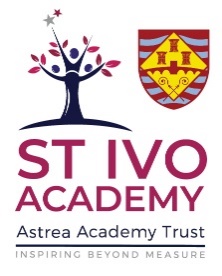 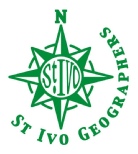 YEAR 9 GEOGRAPHY – APRIL KS3 ASSESSMENTREVISION GUIDANCE Assessment Guidance:Your assessment will last for one hour and consists of a total of 40 possible marks. The assessment itself consists of three sections. The first two sections are multiple choice and the third section includes both short and long answer questions. It is important in this final section that you look at the number of marks available, read the command words carefully and fully develop your answers, where possible using examples that you have learnt during your studies. Your result will be given as a % of the total marks achieved. Equipment Required: Pen, Pencil, Ruler, Rubber.Revision:
Your teacher will be talking through techniques for revision with you – but think about: mind maps; making flash cards; getting family & friends to test you; glossaries of key terms etc. 
If you have ANY questions please do not hesitate to email or see your Geography Teacher before your test.

Revision – Self AssessmentTo help you revise please use the following checklist. As you revise tick off each section and rate your confidence to help you identify areas you need to particularly work on / come back to.  
 Very confident (100% fully understand)
 Ok but need to go back over (must read back over)
 Definitely needs more revision (need to spend some time on this)Personal Learning checklist:
REVISION RESOURCES TO SUPPORT YOU:You have already been given copies of some of the knowledge organisers for Locational Geography and Ecosystems your teacher will also be giving you a copy of the knowledge organiser for Volcanoes, so you have a summary of the work completed during the lockdown period.When using the knowledge organisers and your books – please focus on what has been listed in the Personal Learning Checklist when revising.Electronic copies of the Knowledge Organisers can be found on this page http://www.geobytes.org.uk/year9.html or at these direct links:
If you have any questions please email or see your Geography teacher.GOOD LUCK!Your KS3 assessment has been timetabled so your teacher will tell you the date of your assessment so you can plan ahead – please write it below: 

My Year 9 Geography April Assessment will be on 

___________________What should you be able to do…What should you be able to do…What should you be able to do…What should you be able to do…LOCATIONAL GEOGRAPHYI know the countries and capitals and major cities of the United KingdomI know the names / locations of major mountains and rivers in the UK (see your KO)ECOSYSTEMS – Soils, Deserts and Rainforests (including Middle East)I can describe the location of tropical rainforests in the world.I can name the layers of Rainforest vegetationI can interpret a climate graph.I know the type of soils in a rainforest.I can describe and explain the causes and consequences of tropical rainforest deforestationVolcanoes / Structure of the EarthI can identify and name the main layers of the earthI know the basic differences between continental and oceanic crustI know the four different types of plate boundaries (constructive, destructive, collision and conservative) and how the plates move in relation to each other at these boundaries.I know the main hazards coming from a volcano (e.g. lava, pyroclastic flows, gas, ash etc.)I know the parts of a volcano (e.g. crater, main vent, magma chamber etc). I know and can identify the different types of volcano.I can explain how volcanoes form at constructive and destructive boundariesI know why people continue to live near volcanoes. COASTSI know the characteristics of constructive and destructive waves.I understand the key terms fetch, swash and backwash.I know the 2 main types of weathering that occur at a coastline, and can describe and explain how they work to wear away rock.I know and can describe the processes of erosion that occur along the coastline.I know why deposition occurs.World Locational Geography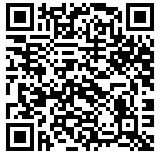 Rainforests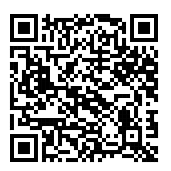 Volcanoes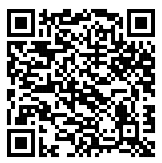 Coasts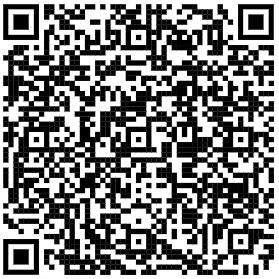 